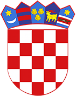 R  E  P  U  B  L  I  K  A    H  R  V  A  T  S  K  APOŽEŠKO-SLAVONSKA  ŽUPANIJAGRAD  POŽEGA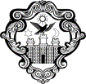 KLASA: 406-02/21-04/36URBROJ: 2177/01-01/01-21-5Požega, 6. rujna 2021.Z A P I S N I K o otvaranju, pregledu i ocjeni ponuda u postupku jednostavne nabave radova na sanaciji podrumskih prostorija Požeške kućeNaručitelj: 	Grad Požega, Trg Svetog Trojstva 1MB 02575957,OIB 95699596710tel.: 034/311-300, fax: 034/311-344Predmet nabave: 	Izvođenje radova na sanaciji podrumskih prostorija Požeške kućeBroj nabave:	JN-34/21 Procijenjena vrijednost nabave: 34.000,00 kuna bez PDV-aDatum, mjesto i vrijeme početkaotvaranja, pregleda i ocjene ponuda: Prostorije Grada Požege, Trg Svetog Trojstva 1, Požega6. rujna 2021. godine u 9:00 sati.Povjerenstvo za pripremu i provedbu postupka JN:1.	Klara Miličević, dipl.iur., službenica ovlaštena za privremeno obavljanje poslova pročelnika Upravnog odjela za imovinsko-pravne poslove Grada Požege sa završenim specijalističkim programom izobrazbe u području javne nabave,2.	Tatjana Perutka, dipl.iur., savjetnica za javnu nabavu u Upravnom odjelu za financije i proračun  sa završenim specijalističkim programom izobrazbe u području javne nabave i 3.	Joakim Filić, struč.spec.oec, viši stručni suradnik za gospodarstvo i poduzetništvo u Upravnom odjelu za komunalne djelatnosti i gospodarenje.Zahtjev za dostavu ponude dostavljen je sljedećim gospodarskim subjektima:1.	L - PROJEKT d.o.o., Rajsavac 18, 34308 Jakšić, OIB: 74352053760, info@l-projekt.hr,2.	PRESOFLEX GRADNJA d.o.o., Industrijska 28, 34000 Požega, OIB: 66952197279, info@presoflex.hr3.	Z.D.S. ČOLIĆ" - STROJNO ŽBUKANJE, obrt, Stara Lipa 76, 34000 Požega, OIB: 16163631313,        vlasnik Čolić Stipo, zdscolic@gmail.com.hr   Naziv i adrese sjedišta ponuditelja prema redoslijedu zaprimanja ponuda: Usporedni analitički prikaz traženih i danih dokaza koji se odnose na sposobnost ponuditeljaOcjena sposobnosti ponuditeljaOcjena prihvatljivosti ponuda sposobnih ponuditelja	Kriterij za izbor najpovoljnije ponude: NAJNIŽA CIJENAOdabir i obrazloženje o odabiru ponude, odnosno ne odabiru:Ovlašteni članovi stručnog Povjerenstva Naručitelja utvrđuju da je pristigla jedna (1) ponuda. Nakon pregleda i ocjene ponuda utvrđeno je da:ponuda L PROJEKT d.o.o., Rajsavac 18, 34308 Jakšić je prihvatljiva, pravilna i prikladna te udovoljava uvjetima iz Poziva na dostavu ponuda;slijedom navedenoga i temeljem najniže cijene kao kriterija za odabir, ponuda ponuditelja L PROJEKT d.o.o., Rajsavac 18, 34308 Jakšić po cijeni u iznosu od 33.355,00 kuna bez PDV-a je najpovoljnija, prihvatljiva, prikladna i pravilna te se predlaže donošenje Odluke o odabiru iste.Postupak pregleda i ocjene ponuda završio je 6. rujna 2021. godine u 13:00 sati.POVJERENSTVO ZA PRIPREMU I PROVEDBU POSTUPKA R.B.Ponuditelj: naziv i adresa sjedišta1.L PROJEKT d.o.o., Rajsavac 18, 34308 JakšićTražena dokumentacijaza dokazivanje sposobnosti  i vrijednosni pokazatelji dokazaL PROJEKT d.o.o., Rajsavac 18, 34308 JakšićA) osnove isključenjaIzjava o nekažnjavanju da protiv gospodarskog subjekta niti osobe koje su članovi upravnog, upravljačkog ili nadzornog tijela ili imaju ovlasti zastupanja, donošenja odluka ili nadzora navedenog gospodarskog subjekta nije izrečena pravomoćna osuđujuća presuda+B) Plaćene dospjele porezne obveze i obveze za mirovinsko i zdravstveno osiguranjePotvrda Porezne uprave ili drugog nadležnog tijela u državi poslovnog nastana gospodarskog subjekta kojom se dokazuje da ne postoje osnove za isključenje+C) Poslovna sposobnostIzvod iz sudskog, obrtnog, strukovnog ili drugog odgovarajućeg registra države sjedišta gospodarskog subjekta ili Izjava s ovjerom potpisa kod nadležnog tijela.+Član zajednice ponuditelja-Podaci o ispravcima računskih grešaka, ako ih je bilo-OCJENA SPOSOBNOSTI PONUDITELJASastavni dijelovi ponudePopunjen i potpisan  Ponudbeni list+Troškovnik +Cijena ponude - bez PDV-a  u kn33.355,00PDV  8.338,75Cijena ponude – sveukupno sa PDV-om u kn41.693,75